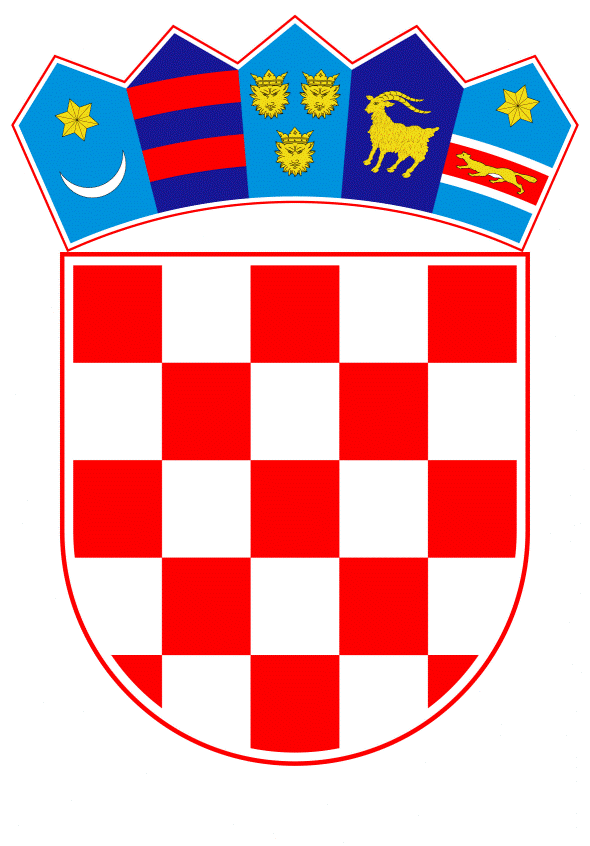 VLADA REPUBLIKE HRVATSKEZagreb, 21. rujna 2023.______________________________________________________________________________________________________________________________________________________________________________________________________________________________Banski dvori | Trg Sv. Marka 2  | 10000 Zagreb | tel. 01 4569 222 | vlada.gov.hrPRIJEDLOGNa temelju članka 31. stavka 2. Zakona o Vladi Republike Hrvatske (»Narodne novine«, br. 150/11, 119/14, 93/16, 116/18 i 80/22) i članka 13. stavka 1. Zakona o reprezentativnosti udruga poslodavaca i sindikata (»Narodne novine«, br. 93/14 i 26/15), Vlada Republike Hrvatske je na sjednici održanoj ________ 2023. godine donijela 
ODLUKU o pokretanju postupka pregovora o sklapanju izmjena i dopuna Temeljnog kolektivnog ugovora za službenike i namještenike u javnim službama i imenovanju pregovaračkoga odbora Vlade Republike HrvatskeI.Pokreće se postupak pregovora o sklapanju izmjena i dopuna Temeljnog kolektivnog ugovora za službenike i namještenike u javnim službama („Narodne novine“, br. 56/22, 127/22 i 58/23).II.U pregovarački odbor Vlade Republike Hrvatske za pregovore o sklapanju izmjena i dopuna Temeljnog kolektivnog ugovora za službenike i namještenike u javnim službama iz točke I. ove Odluke imenuju se:
– Marin Piletić, ministar rada, mirovinskoga sustava, obitelji i socijalne politike, predsjednik– izv. prof. dr. sc. Marko Primorac, ministar financija, član– izv. prof. dr. sc. Vili Beroš, ministar zdravstva, član– prof. dr. sc. Radovan Fuchs, ministar znanosti i obrazovanja, član– dr. sc. Ivan Malenica, ministar pravosuđa i uprave, član– dr. sc. Nina Obuljen Koržinek, ministrica kulture i medija, članIII.Za zamjenike članova pregovaračkoga odbora iz točke II. ove Odluke imenuju se:– Dražen Opalić, Ministarstvo rada, mirovinskoga sustava, obitelji i socijalne politike– Stipe Župan, Ministarstvo financija– Tomislav Dulibić, Ministarstvo zdravstva– Stipe Mamić, Ministarstvo znanosti i obrazovanja– Olga Plazibat Novosel, Ministarstvo pravosuđa i uprave– dr. sc. Ivica Poljičak, Ministarstvo kulture i medija IV.Ova Odluka stupa na snagu danom donošenja, a objavit će se u Narodnim novinama.Klasa:Urbroj:Zagreb, ____________PREDSJEDNIK    mr. sc. Andrej PlenkovićOBRAZLOŽENJE	Vlada Republike Hrvatske i reprezentativni sindikati javnih službi zaključili su 6. svibnja 2022. godine Temeljni kolektivni ugovor za službenike i namještenike u javnim službama („Narodne novine“, br. 56/22, 127/22 – Dodatak I. i 58/23 – Dodatak II., u daljnjem tekstu: Temeljni kolektivni ugovor), a koji je sklopljen na određeno vrijeme od četiri godine.Ovim Temeljnim kolektivnim ugovorom utvrđuju se prava i obveze iz rada i po osnovi rada službenika i namještenika u javnim službama na koje se primjenjuje Zakon o plaćama u javnim službama, odnosno za čije se plaće i druga materijalna prava sredstva osiguravaju u državnom proračunu, odnosno riznici prema posebnom propisu.Reprezentativni sindikati javnih službi dostavili su dana 12. rujna 2023. godine Zahtjev za početak pregovora o visini osnovice za izračun plaće u javnim službama te o ostalim izmjenama i dopunama Temeljnog kolektivnog ugovora, a u skladu s odredbama članka 1. Dodatka I. i članka 2. Dodatka II. Temeljnom kolektivnom ugovoru kojima su se potpisnici obvezali tijekom trećeg tjedna mjeseca rujna 2023. godine započeti pregovore o visini osnovice za izračun plaće u javnim službama, kao i visini godišnje nagrade za uskršnje blagdane te datumu i načinu isplate tog materijalnog prava.Prema odredbama Zakona o reprezentativnosti udruga poslodavaca i sindikata („Narodne novine“, br. 93/14 i 26/15) u slučaju pregovaranja o sklapanju kolektivnog ugovora kojim se ugovaraju prava zaposlenih za koje se sredstva za plaće i druga materijalna prava radnika osiguravaju u državnom proračunu, odnosno riznici prema posebnom propisu, reprezentativni sindikati mogu pregovarati o sklapanju kolektivnog ugovora samo s pregovaračkim odborom koji imenuje ili za to ovlasti Vlada Republike Hrvatske.Slijedom navedenoga, potrebno je pokrenuti postupak pregovora o sklapanju izmjena i dopuna Temeljnog kolektivnog ugovora s reprezentativnim sindikatima javnih službi pa se, u tom cilju, predlaže imenovanje pregovaračkoga odbora Vlade Republike Hrvatske. Predlagatelj:Ministarstvo rada, mirovinskoga sustava, obitelji i socijalne politikePredmet:Odluka o pokretanju postupka pregovora o sklapanju izmjena i dopuna Temeljnog kolektivnog ugovora za službenike i namještenike u javnim službama i imenovanju pregovaračkoga odbora Vlade Republike Hrvatske